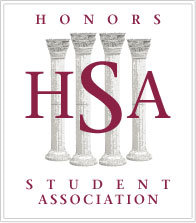 HONORS STUDENT ASSOCIATION                   3/9/15Upcoming eventsServiceAP Day Volunteering For Marketing And Communications Dept. (Free T-shirts and lunch)Form: https://forms.wayne.edu/ap-day-volunteers/ Squadmember position e-mail: michelle.iqbal@wayne.eduResearchDr. Valerie SimonsResearch Assistant PositionTopic: young girls' sexual relationships and mental healthE-mail: epmason@wayne.eduSocialDiego Rivera and Frida Kahlo exhibit Where: DIAWhen: Sunday, March 15- Sunday, July 12More info: http://www.dia.org/calendar/exhibition.aspx?id=4608The Glass Academy in Dearborn is Hosting Coffee NightWhere: Glass Academy in DearbornWhen: March 27th from 6pm-9pmMore info: http://www.glassacademy.com/event/coffee-nights-22-2015-03-27/An Enemy of the PeopleWhere: Hilberry TheaterMore info: http://hilberry1.com/DIA Live Music ConcertEvery Fridayhttp://www.dia.org/calendar/friday-nights.aspxE-Board Elections: must be active member (10 pts overall)Applications sent out soon; 2-3min speech at next meetingNext meeting: Monday, April 6 at 4:30pm in UGL Community Room--Look out for updated points sheet on our website & your email!Email: hsa@wayne.eduFacebook group: Wayne State HSAWebsite: hsa.wayne.edu